Parts of a Plot Line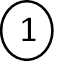 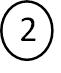 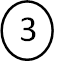 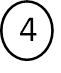 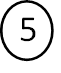 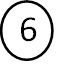 